Любовь Григорьевна ШЕВЦОВА Член штаба комсомольской антифашистской подпольной организации "Молодая гвардия". Родилась 8 сентября 1924 г. в поселке Изварино Краснодонского района Ворошиловградской области (ныне Луганская обл., Украина) в семье рабочего-шахтера. В 1927 г. семья Шевцовых переехала в Краснодон. В 1940 г. окончила 7 классов краснодонской школы № 4. С началом Великой Отечественной войны агитбригада, в которую записалась Люба, выступала на призывных пунктах, на шахтах, в колхозах и совхозах. В феврале 1942 г. Шевцову приняли в комсомол, а в апреле она поступила на курсы радистов в спецшколу Украинского штаба партизанского движения (г. Ворошиловград), в июле после их окончания была направлена на подпольную работу. В сентябре 1942-го становится членом подпольной комсомольской организации в Краснодоне, а затем и членом штаба "Молодой гвардии". Распространяла листовки, организовывала побеги военнопленных из лагерей и переправу их через линию фронта, передавала сообщения в штаб партизанского движения. По заданию штаба несколько раз ездила в Ворошиловград. Там же и была арестована 8 января. Гитлеровцы более месяца издевались над девушкой. Они хотели получить данные о местонахождении рации, о кодах, с помощью которых она намеревалась поддерживать связь с партизанским движением. Но самые жестокие муки не сломили ее непоколебимую волю. 9 февраля 1943 г. она была расстреляна в Гремучем лесу на окраине г. Ровеньки. Последними словами ее были: "За нас ответите, гады, наши подходят, смерть...". Похоронена 20 марта 1943 г. в братской могиле жертв фашизма в центре г. Ровеньки. 13 сентября 1943 года посмертно удостоена звания Героя Советского Союза.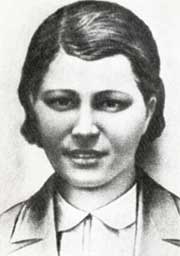 